 2020-2021 Lakewood Ranch FFA Chapter Additional Officer Application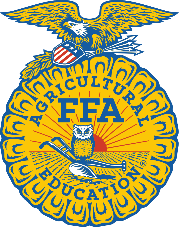 Due on: August 20th, 2020**Due to COVID-19 applications will be reviewed by a panel of industry leaders virtually and officers will be slated accordingly.Full Name ______________________________________________________________________Birthdate: ________________________________ Grade (2020-2021) ______________________Address: _________________________________________________________________________Student Cell Phone: _______________________________________Student email: ___________________________________________Parent/ Guardian #1: __________________________________________________________Parent/Guardian #1 cell phone: _________________________________________________Parent/Guardian #2 email: _____________________________________________________Parent/Guardian #2: __________________________________________________________Parent/Guardian #2 cell phone: _________________________________________________Parent/Guardian #2 email: _____________________________________________________How many years have you been in FFA?  	 1	2	3	4	5	6	What is the highest degree that you have applied for to date?   		 Greenhand	         Chapter	          StateWhat (top 5) FFA activities have you participated in at the chapter level?What (top 5) FFA activities have you participated in above the chapter level?List any offices you have held in the FFA or any other organization and briefly list your duties.List and briefly describe your (top 5) community service projects that you have participate in.What Career Development Events have you participated/competed in?List any awards or recognition you have received related or not related to FFA.List 5 Goals that you have for our FFA Chapter this year.Essay Question (50 points)In the space provided answer the following prompt: “ If elected as an LRHS FFA Officer, how do you plan to uphold the traditions of FFA in a digital/socially distant world?” It is important that we continue our program’s progress within the National Chapter Program and within our community. Please be specific and provide examples. 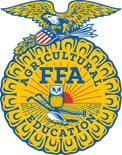 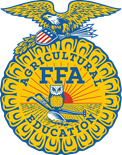 5500 Lakewood Ranch Blvd.	Bradenton FL 34211	Phone # 941.727.6100 ext 2064 or 2062Fax # 941.727.60992020-2021 Officer Agreement Please initial next to each statement showing your agreement.The duties of an FFA officer are time consuming and require some sacrifice of personal time on your part.  The following guidelines have been developed as a minimum set of requirements for the task that you have been chosen to fulfill.If elected… I will perform the duties of my office to the best of my ability (see attached duties). ________I will purchase or obtain a Lakewood Ranch FFA official jacket by December. _________ Ladies:  black skirts shall be loose fitting (no spandex type material) and within 2 inches of the top of your knees.______Gentlemen:  Black dress slacks and black dress shoes. ____I will participate in the activities required of my officer team. ________LRHS FFA fundraisers, work days, school/community activities & annual banquet – possibly virtualAll chapter and officer meetings- possibly virtual (if there is a legitimate absence—see your advisor ahead of time!)Leadership Conferences/Schools at the local and state level- possibly virtual.I will always conduct myself in a manner becoming the image of the FFA.  This includes but not limited to:  Avoiding places or activities that in any way raise questions of my moral character or conduct, Avoid conversations that are detrimental to my chapter, other FFA members, officers, and/or advisors, and assure that the content and usage of my electronic communication and social networking is appropriate and in accordance with the FFA Code of ethics. *Adhere to the FFA Code of Conduct and LRHS Code of Conduct. (School suspension is unacceptable and could result in termination of office at the advisor’s discretion.)  ________I will maintain a GPA of 2.5 or Higher. _______**Grades will be checked at progress reports and report cardsI agree that I will resign my office if my GPA drops below a 2.5 for two grading periods.________I understand that regular school attendance (in person or virtually is important and required to keep my office._______I understand that if I fail to fulfill the duties of my elected office I will be removed from office. ________I have received a copy of the LRHS FFA Officer Team Demerits System and I understand that my negative actions will have consequences.  The undersigned understands and agrees to the terms listed above in order to participate on the 2020-2021  Officer Team	Student Name Printed: _______________________________Office I wish to run for: _____________________Student Signature: ___________________________________________________ Date: ____________Parent Signature: ____________________________________________________ Date: ____________5500 Lakewood Ranch Blvd.Bradenton FL 34211Phone # 941.727.6100 ext 2064 & 2062Fax # 941.727.60992020-2021 Officer Team Demerits System** This applies to both in-person (socially distanced) and virtual eventsAttendance			5 Points/Meeting (officer meetings and general meetings without 1 day prior notification)Conduct			5 Points/Incident (In school suspensions, Out of School suspensions, Actions unbecoming of an FFA Officer; disrespect, inappropriate use of social media, etc.)Work Ethic			3 Points/Incident(Leaving early or showing up late to FFA Events/Activities, setting bad examples, safety violations)Demerits will be given on the authority of LRHS FFA Officers reporting infractions to Ms. Farah and Mrs. TaylorThe undersigned understands that if he/she earns more than 15 Demerits they will be removed from the LRHS FFA Officer Team.  He/She also understands that under certain circumstances (ie. Suspension from school) their office will be terminated immediately.Student Signature: _________________________________ Date: _______Parent Signature: __________________________________ Date: _______Lakewood Ranch FFA Additional Senior Officer DutiesPresidentAppoint committeesPreside over meetingsCoordinate and plant activites of the chapterRepresent the chapter in public relations and official functinos.Responsible for oversight with secretary planning an agenda for all meetings or executive committee meetingsMust spearhead FFA involvement at school activitiesResponsible for the organization and completion of national report or application for chapter recognitionVice-PresidentAssume duties of the President if necessaryAssist in developing the Quality Chapter Plan & National Chapter Application Work closely with the President in meeting chapter goalsCoordinate all committee workIn charge of the communication between the FFA Chapter and Alumni Responsible for all joint activities and cooperative activities & events.SecretaryPrepare and post the agendas for all meetings in a timely manner (3 days before meetings)Prepare minutes of the meeting (in a timely fashion! These are due for the CTSO notebook)Responsible for all chapter correspondence Maintain Member attendanceKeep records on chapter point systemResponsible for invitations, programs, and thank you letters. Maintain a secretary’s book of recordsResponsible for submitting CTSO reports for CTSO notebook.TreasurerPresent treasures report at meeting.Organize dues for advisorsPrepare membership rosterKeep records on all fundraisersAssist in creating shopping lists for chapter eventsReporter Prepare, write, and submit articles to local newspapers on chapter activitiesSend news releases to school news- Mustangs AheadPublish chapter newsletterTake photographs at all events or arrange for someone to! (Think National Chapter! Horizontal)Prepare displays for school/ Maintain trophy case Assist in promotional material to pass out for recruitment purposes.SentinelAssist the President in maintaining orderKeep the meeting room, chapter equipment, and supplies in proper conditionWelcome visitors and guestsKeep the meeting room comfortable- Assist in setting up rooms for meetings, snacks, etc.Assist the Secretary in Thank you CardsCreate icebreakers for meetings (both in person & virtually)Student AdvisorAssist the secretary in organizing and submitting the CTSO Notebook required by the school district.Keep records of membership participation and the chapter point systemKeep records of community service events and log hours for membersCreate contact information chart (phone, address, email, social media) and build phone tree for officersCompile all senior questions and assist in creating a video/ recognition for graduating seniors for banquet.HistorianDevelop and maintain a scrapbook of memorabilia to record the chapter’s history.Research and prepare items of significance of the chapter’s history.Prepare displays of chapter activities and submit stories of former members to the media.Assist the reporter in providing photography for chapter needs.Chair & serve on committees.Update and maintain promotional FFA BoardParliamentarianBe proficient with parliamentary procedure.Rule on all questions of parliamentary conduct at chapter meetings.Serve as a participant or an ex-officio member of the parliamentary procedure team.Conduct parliamentary procedure workshops at the chapter level.Chair & serve on committees.ChaplainPresent the invocation at banquets and other functions.Conduct reflections services at various eventsChair & serve on committees for National Chapter & execute activitiesACTIVITYYEAR(S)ACTIVITYYEAR(S)OFFICEYEAR(S)SERVICE PROJECTSYEAR(S)Career Development EventsYEARS(S)AWARD/RECOGNITIONYEAR(S)